An Analysis of Aggresive Humor on BestVines Instagram AccountA Research PaperSubmitted to the Faculty of Arts and LettersEnglish Department of Pasundan UniversityAs a Partial Fulfillment of the Requirements for taking a Sarjana Degree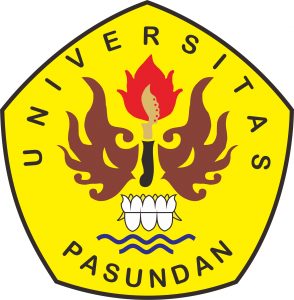 By:Neni Yuliani Br Harahap 157010055English DepartmentFaculty of Arts and LettersPasundan UniversityBandung2019